Institutionsnamn
Utbildningsprogrammets benämning, … högskolepoängEngelsk benämning, … ECTSLadokkod: …Fastställd av: …, datum
Version: …Gäller från: termin årAllmänna mål  [genereras automatiskt av Kursinfo]Utbildningens mål  …Innehåll …Förkunskapskrav …Examen …Studentinflytande och utvärdering …Övrigt …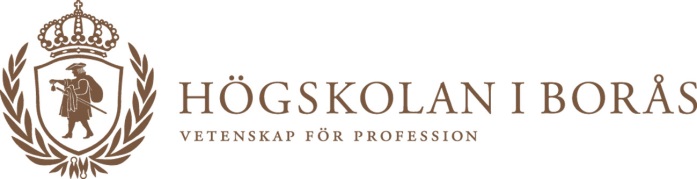 
Utbildningsplan